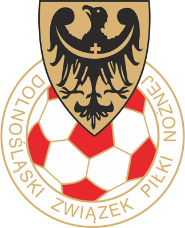 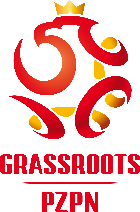 SPRAWOZDANIE Z TURNIEJU JUNIOR E, F ,G wiosna 2022DATA:………………………………….MIEJSCE………………………………KATEGORIA,GRUPA…………….Lista uczestników Lista zawodników NAZWA KLUBU…………………………………………………………………….Kategoria wiekowa  ………………………………………OświadczeniePotwierdzam, że wszyscy zawodnicy w/w zawodnicy uwzględnieni na liście, biorący udział w turnieju w dniu…………………posiadają oświadczenia lekarskie o braku przeciwskazań zdrowotnych do bezpiecznego udziału we współzawodnictwie sportowym, o których mowa w § 23 ust. 1-2 i 3 Uchwały nr IX/140 z dnia 3 i 7 lipca 2008 roku Zarządu Polskiego Związku Piłki Nożnej w sprawie organizacji rozgrywek w piłkę nożną.IMIĘ I NAZWISKO TRENERA …………………………………………NR LIC. ……….………….……………………………PodpisLP.ZESPÓŁTRENER NR LICECENCJI PODPIS TRENERA 1.2.3.4.5.6.7.8.Lp.Imię i NazwiskoData urodzenia NRBRAMKI1.2.3.4.5.6.7.8.9.10.11.12.